Pesten 

Pesten is een probleem dat in alle geledingen van de maatschappij voorkomt. Pesten komt helaas op iedere school voor, ook bij ons. Het is een probleem dat wij onder ogen zien en op onze school serieus willen aanpakken.
Het pestprotocol hebben wij opgesteld met als doel: "Alle kinderen moeten zich in hun basisschoolperiode vrij en veilig voelen, zodat zij zich optimaal kunnen ontwikkelen."

Door regels en afspraken zichtbaar te maken kunnen kinderen en volwassenen, als er zich ongewenste situaties voordoen, elkaar aanspreken op deze regels en afspraken.
Door elkaar te steunen en wederzijds respect te tonen, stellen we alle kinderen in de gelegenheid om met veel plezier naar school te gaan.
Een pestprotocol alleen, is niet voldoende om een eind te maken aan het pestprobleem. Het is beter om het onderwerp regelmatig aan de orde te laten komen, zodat het ook preventief kan werken.

Aan het aanpakken van pesten zijn enkele voorwaarden verbonden: We zien pesten als een probleem van alle direct betrokken partijen: leerlingen ( gepeste kinderen, pesters, de meelopers en de zwijgende groep), leerkrachten en de ouders.
We willen als school de pestproblemen proberen te voorkomen. Los van het feit of pesten wel of niet aan de orde is, willen we het onderwerp pesten met de leerlingen bespreekbaar maken.
Als pesten zich voordoet, is het belangrijk dat leerkrachten ( in samenwerking met ouders) dat signaleren en duidelijk stelling nemen. 
Wanneer blijkt dat alle inspanningen niet het gewenste resultaat hebben opgeleverd, willen we als school een directe aanpak toepassen.
Elke school heeft een vertrouwenspersoon. Op de Deventerleerschool zijn dat: Carin Broekman en Sjoerd-Jan VisserDe vertrouwenspersoon helpt het kind/ de ouder of de leerkracht de weg te vinden hoe problemen op te lossen. "De weg" in onze school loopt via de groepsleerkracht naar de interne begeleider en/of de directie.Signalen Signalen van pesterijen kunnen o.a. zijn: Altijd een bijnaam, nooit bij de eigen naam noemen.
Zogenaamde 'leuke' opmerkingen maken over een klasgenoot.
Een klasgenoot voortdurend ergens de schuld van geven.
Briefjes doorgeven.
Beledigen.
Opmerkingen maken over de kleding. 
Isoleren en negeren. 
Buiten school opwachten.
Slaan of schoppen. 
Op weg naar huis achterna rijden.
Naar het huis van de gepeste gaan.
Bezittingen afpakken of stukmaken.
Schelden of schreeuwen.
Pesten via msn of e-mail.

Het is belangrijk dat leerkrachten en ouders alert zijn op de manier waarop kinderen met elkaar omgaan en duidelijk stelling nemen wanneer bepaalde gedragingen de norm overschrijden.

Ook minder directe signalen kunnen op pesten duiden: Vaak alleen staan in de pauze of bij de pleinwacht gaan staan.
Vaak alleen met jongere kinderen spelen.
Niet naar buiten willen op school.
Niet meer naar school willen of aangeven zich ziek te voelen.
Niet (meer) worden uitgenodigd door andere kinderen.
Andere kinderen reageren negatief op een fout of een idee van het betreffende kind.
Deze signalen kunnen echter ook voorkomen bij andere problemen, dus is het zaak goed uit te zoeken waar basis van deze signalen ligt.
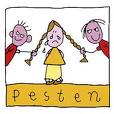 Pesten en Plagen 
Het is belangrijk dat iedereen het verschil weet tussen pesten en plagen.
Plagen gebeurt incidenteel. Het gebeurt op basis van gelijkheid en respect. Plagen mag. Het is goed voor de sociaal-emotionele ontwikkeling en stimuleert het relativeringsvermogen.
Bij pesten ligt dat anders. Dan is er sprake van machtsongelijkheid en wordt de pester winnaar en het gepeste kind verliezer. Pesten is het afreageren van agressie of eigen onvermogen op een mindere in de groep, het zondebok-effect.

Hoe willen wij hier op school mee omgaan? In de groepen 3 t/m 8 stellen de groepsleerkracht(en) en leerlingen aan het begin van het schooljaar gezamenlijk een pestcontract vast. Dit pestcontract wordt door iedereen ondertekend en opgehangen in de klas. De leerlingenraad is hier ook bij betrokken. 
In de groepen 1 en 2 is door de leerkrachten een pestcontract opgesteld, ondersteund met plaatjes. Dit wordt met de kinderen besproken.
In alle groepen hangen de regels: hoe gaan wij met elkaar om.(zie bijlage) Door middel van het instrument ZIEN worden de leerlingen gevolgd in hun sociaal-emotionele ontwikkeling.
De methode "leefstijl" (een methode ter bevordering van de Sociaal Emotionele Ontwikkeling) wordt in iedere jaargroep ingezet volgens afspraak. 
Op school stellen wij regelmatig een onderwerp in de kring aan de orde, inzet van Leefstijl ook n.a.v. incidenten / actualiteiten
Onderwerpen als veiligheid, omgaan met elkaar, rollen in een groep, aanpak van ruzies etc. kunnen aan de orde komen. 
Andere werkvormen zijn ook denkbaar, zoals: spreekbeurten, rollenspel, regels met elkaar afspreken over omgaan met elkaar en groepsopdrachten. 
Wij vinden het voorbeeldgedrag van de leerkrachten (én de ouders thuis) van groot belang.

Er zal minder gepest worden in een klimaat waar duidelijkheid heerst over de omgang met elkaar, waar verschillen worden aanvaard en waar ruzies niet met geweld worden 'opgelost', maar uitgesproken. 
Agressief gedrag van leerkrachten, ouders en leerlingen wordt niet geaccepteerd.Bijlage 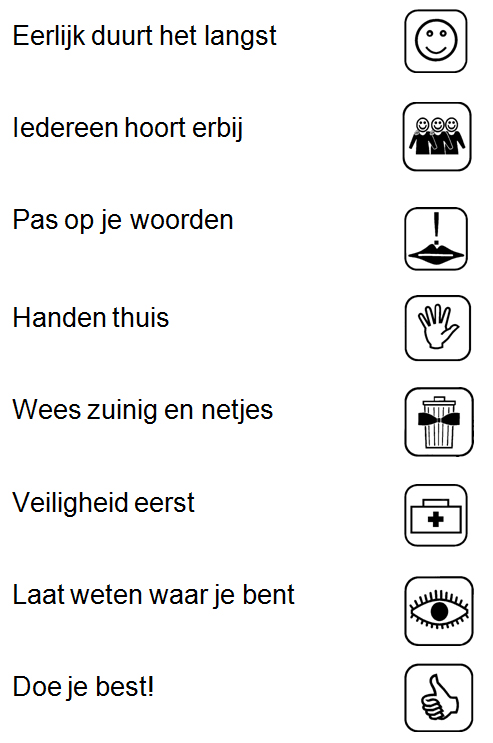 Algemene regels en afspraken:Om duidelijkheid te krijgen over 'wat wordt niet geaccepteerd', is het afspreken van gedragsregels met de kinderen essentieel. Op de Deventer Leerschool hebben wij de regels en afspraken vastgelegd in een apart document. Dit document wordt minimaal 1x per schooljaar, maar indien nodig vaker, geëvalueerd, bijgesteld, aangepast op nieuwe situaties en aangevuld.
Deze regels en mogelijk andere groep gebonden regels komen ook aan de orde bij het opstellen van het pestcontract.
Het inschakelen van de leerkracht wordt niet opgevat als klikken.
Medeleerlingen hebben ook de verantwoordelijkheid een pestprobleem bij de leerkracht aan te kaarten.
School en gezin halen voordeel uit een goede samenwerking en communicatie Iedere partij waakt over haar eigen grenzen Op school nemen directie en leerkrachten hun verantwoordelijkheid en voeren overleg met de ouders.

Begeleiding van een kind dat gepest wordt: Naar het kind luisteren en zijn/haar probleem serieus nemen.
Met het kind overleggen over mogelijke oplossingen.
Samen met het kind werken aan oplossingen.
Gesprek met de ouders van het gepeste kind.
Afspraken maken over aanpak met ouders en kind. 
Zo nodig zorgen dat het kind deskundige hulp krijgt, bijv. een sociale vaardigheidstraining.
Zo nodig inschakelen School Maatschappelijk Werk, MDT of Jeugdzorg.

Begeleiding van een kind dat pest/ de meelopers: Met het kind bespreken welk effect zijn/haar gedrag heeft voor de gepeste.
Het kind helpen om op een positieve manier relaties te onderhouden met andere kinderen.
Het kind helpen om zich aan regels en afspraken te houden.
Gesprek met de ouders van de pester. Wat is of kan de oorzaak zijn van het pesten? *
Zo nodig zorgen dat het kind deskundige hulp krijgt, bijv. Sociale vaardigheidstraining.
Zo nodig inschakelen School Maatschappelijk Werk, MDT of Jeugdzorg. 

Oorzaken van pestgedrag kunnen zijn: Een problematische thuissituatie.
Voortdurend gevoel van anonimiteit.
Voortdurend in een niet passende rol worden gedrukt.
Voortdurend met elkaar de competitie aangaan.
Een voortdurende strijd om macht in de klas of in de buurt.
Hulp bieden aan de zwijgende middengroep. 
De middengroep wordt betrokken bij het oplossen van het pestprobleem door: Met de leerlingen te praten over pesten en over hun eigen rol daarbij.
Met de leerlingen te overleggen over mogelijke oplossingen en over wat ze zelf kunnen bijdragen aan die oplossingen.
Samen met de leerlingen werken aan oplossingen, waarbij ze zelf een actieve rol spelen.

Adviezen aan ouders. 
Ouders van gepeste kinderen: Blijf in gesprek met uw kind en maak duidelijk dat u gaat helpen.
Bedenk samen een plan van aanpak.
Als pesten op straat plaats vindt, niet op school, kunt u het beste contact opnemen met de ouders van de pester(s) om het probleem bespreekbaar te maken.
Pesten op school kunt u het best direct met de groepsleerkracht bespreken.
Door complimentjes kan het zelfrespect van uw kind vergroot worden.
Geef zelf het goede voorbeeld.
Stimuleer uw kind tot het beoefenen van een sport.
Steun uw kind in het idee dat er een einde aan het pesten komt.
Werk samen met de school, maar houdt de grenzen in de gaten. Uw grenzen en ook die van school. De inbreng van u is het aanleveren van informatie, het geven van suggesties en het ondersteunen van de aanpak door school.

Ouders van kinderen die pesten/meelopers: 
Neem het probleem serieus.
Raak niet in paniek: elk kind loopt kans pester te worden.
Probeer achter de mogelijke oorzaak te komen.
Maak uw kind gevoelig voor wat het een ander aandoet.
Besteed extra aandacht aan uw kind.
Stimuleer uw kind tot het beoefenen van een sport.
Geef zelf het goede voorbeeld.
Corrigeer ongewenst gedrag en benoem en beloon het goede gedrag van uw kind.
Maak uw kind duidelijk dat u achter de aanpak van school staat.

Alle ouders: Neem ouders van gepeste kinderen serieus.
Stimuleer uw kind om op een vriendelijke manier met anderen om te gaan.
Corrigeer uw kind bij ongewenst gedrag, benoem en beloon het goede gedrag.
Geef zelf het goede voorbeeld.
Leer uw kind om voor anderen op te komen.
Leer uw kind om voor zichzelf op te komen op een niet gewelddadige manier.
De aanpak van ruzies en pestgedrag. 
Wanneer leerlingen ruzie met elkaar hebben en/of elkaar pesten, gelden de volgende afspraken: Stap 1: Er eerst zelf (samen) uitkomen.
Stap 2: 
Op het moment dat een van de leerlingen er niet uitkomt, heeft deze het recht het probleem aan de leerkracht voor te leggen. Het is knap als hij of zij dat doet.
Stap 3: 
De leerkracht gaat met beide (of meer) leerlingen praten en probeert samen met de kinderen de ruzie of pesterijen op te lossen en (nieuwe) afspraken te maken. Bij herhaling van pesterijen/ruzies tussen dezelfde leerlingen volgen sancties. De ouders worden op de hoogte gesteld.
Stap 4: 
Bij herhaaldelijk ruzie/pestgedrag van een leerling neemt de leerkracht duidelijk stelling en houdt een gesprek. De leerkracht biedt altijd hulp aan de gepeste en begeleidt de pester, indien nodig in overleg met de ouders en/of externe deskundigen.
Afhankelijk van hoelang de leerling door blijft gaan met zijn/haar gedrag en geen verbetering toont, zal dit bepaalde consequenties inhouden voor de desbetreffende leerling. In het leerling dossier van de kinderen(gepeste en pester) worden aantekeningen gemaakt.

Bij aanhoudend pestgedrag kan deskundige hulp worden ingeschakeld zoals School Maatschappelijk werk, MDT, Jeugdzorg.Stap 5
In extreme gevallen kan een leerling geschorst of verwijderd worden.

Het PESTPROTOCOL wordt elke twee jaar geëvalueerd en indien nodig bijgesteld.

Vijfsporen beleidSteun bieden aan het kind dat gepest wordt: 
Naar het kind luisteren en zijn probleem serieus nemen. 
Met het kind overleggen over mogelijke oplossingen. 
Samen met het kind werken aan oplossingen. 
Zo nodig zorgen dat het kind deskundige hulp krijgt, bijvoorbeeld een sociale vaardigheidstraining om weerbaar te worden. 
Zorgen voor follow-up gesprekken.Steun bieden aan het kind dat zelf pest: 
Met het kind bespreken wat pesten voor een ander betekent. 
Het kind helpen om op een positieve manier relaties te onderhouden met andere kinderen. 
Het kind helpen om zich aan regels en afspraken te houden.
Zorgen dat het kind zich veilig voelt; uitleggen wat jij als leerkracht gaat doen om het pesten te stoppen.
Stel grenzen en verbind daar consequenties aan.
Zorgen voor follow-up gesprekken.De ouders van het gepeste en van het pestende kind steunen: Ouders die zich zorgen maken over pesten serieus nemen.
Ouders op de hoogte houden van pestsituaties. 
Informatie en advies geven over pesten en de manieren waarop pesten kan worden aangepakt. 
In samenwerking tussen school en ouders het pestprobleem aanpakken. Zowel op school als vanuit de thuissituatie. 
Zo nodig ouders doorverwijzen naar deskundige ondersteuning.De middengroep (de rest van de klas) betrekken bij de oplossingen van het pestprobleem: Met de kinderen praten over pesten en over hun eigen rol daarbij. 
Met de kinderen overleggen over mogelijke oplossingen en over wat ze zelf kunnen bijdragen aan die oplossingen. 
Samen met de kinderen werken aan oplossingen, waarbij ze zelf een actieve rol spelen. De algemene verantwoordelijkheid van de school
De school zorgt dat de directie, de coördinatoren en de docenten voldoende informatie hebben over pesten in het algemeen (zie bijlages) en het aanpakken van pesten in de eigen groep en de eigen school.
De school neemt stelling tegen het pesten.
De school werkt aan een goed beleid rond pesten en veiligheid van leerlingen waar de hele school bij betrokken is.Bijlage 1Pestcontract. Het Anti-pestcontractAls je het eens bent met onderstaande uitspraken, als je durft te beloven om jeIn overeenstemming met die uitspraken te gedragen en als je bereid bent anderen te helpen zich ook aan deze uitspraken te houden, dan zet je je handtekening onder dit contract.De leerkracht bewaart dit getekende contract ( parnassys)en zal je erop aanspreken als dat nodig is.Ik beoordeel niemandIk respecteer iederIk praat niet over de ander maar met de anderIk gebruik fatsoenlijke taalIk luister naar de anderIk laat de ander uitsprekenIk blijf van anderen afIk blijf van andermans spullen afIk sluit niemand buitenIk los ruzie op door met de ander te pratenAls ik vertel dat iemand gepest wordt, is dat geen klikkenIedereen kan zichzelf zijn, met een eigen meningIedereen laat duidelijk blijken dat hij /zij iets niet wilAls iemand duidelijk maakt dat hij / zij iets niet wilt, stop ikIk houd me aan de regelsAkkoord								Akkoord  Leerling								leerkracht………………………….						………………………….									